DERS İNTİBAK TABLOSU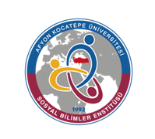 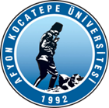 Not: Bu form EABD/EASD Başkanlığı tarafından EABD/EASD Kurulu kararı ekinde Enstitüye gönderilmelidir.……………….……………….……………….  ÜNİVERSİTESİ…………………………. Anabilim Dalı Yüksek Lisans/Doktora/Sanatta Yeterlik Programında Alınan Dersler……………….……………….……………….  ÜNİVERSİTESİ…………………………. Anabilim Dalı Yüksek Lisans/Doktora/Sanatta Yeterlik Programında Alınan Dersler……………….……………….……………….  ÜNİVERSİTESİ…………………………. Anabilim Dalı Yüksek Lisans/Doktora/Sanatta Yeterlik Programında Alınan Dersler……………….……………….……………….  ÜNİVERSİTESİ…………………………. Anabilim Dalı Yüksek Lisans/Doktora/Sanatta Yeterlik Programında Alınan Dersler……………….……………….……………….  ÜNİVERSİTESİ…………………………. Anabilim Dalı Yüksek Lisans/Doktora/Sanatta Yeterlik Programında Alınan Dersler……………….……………….……………….  ÜNİVERSİTESİ…………………………. Anabilim Dalı Yüksek Lisans/Doktora/Sanatta Yeterlik Programında Alınan DerslerAFYON KOCATEPE ÜNİVERSİTESİ…….………………. Anabilim/Anasanat Dalı Yüksek Lisans / Doktora / Sanatta Yeterlik Programında Saydırılacak DerslerAFYON KOCATEPE ÜNİVERSİTESİ…….………………. Anabilim/Anasanat Dalı Yüksek Lisans / Doktora / Sanatta Yeterlik Programında Saydırılacak DerslerAFYON KOCATEPE ÜNİVERSİTESİ…….………………. Anabilim/Anasanat Dalı Yüksek Lisans / Doktora / Sanatta Yeterlik Programında Saydırılacak DerslerAFYON KOCATEPE ÜNİVERSİTESİ…….………………. Anabilim/Anasanat Dalı Yüksek Lisans / Doktora / Sanatta Yeterlik Programında Saydırılacak DerslerAFYON KOCATEPE ÜNİVERSİTESİ…….………………. Anabilim/Anasanat Dalı Yüksek Lisans / Doktora / Sanatta Yeterlik Programında Saydırılacak DerslerAFYON KOCATEPE ÜNİVERSİTESİ…….………………. Anabilim/Anasanat Dalı Yüksek Lisans / Doktora / Sanatta Yeterlik Programında Saydırılacak DerslerD. KoduDersin AdıKrediAKTS/ ECTSBaşarı Notu(Harf)AçıklamaD. KoduDersin AdıKrediAKTS/ ECTSBaşarı Notu(Harf)Açıklama